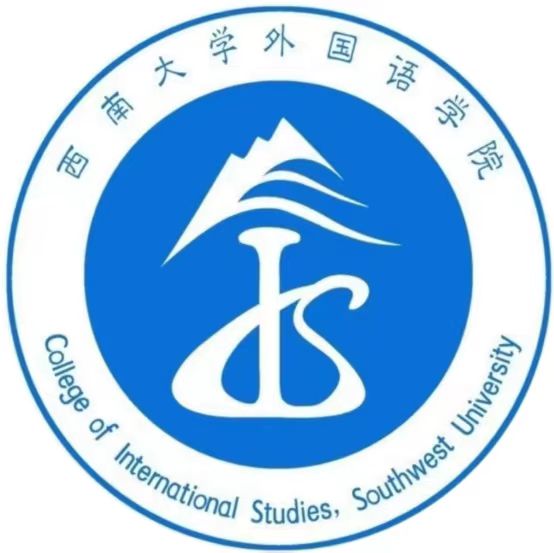 2024年“博学杯”学生课外学术科技作品竞赛申报书（科技发明制作）作品名称×××二〇二四年  月一、基本情况二、立项依据三、经费预算四、评审意见作品名称作品名称作品实施时间作品实施时间年  月  —  年  月年  月  —  年  月年  月  —  年  月年  月  —  年  月年  月  —  年  月年  月  —  年  月年  月  —  年  月所属学科门类所属学科门类所属专业大类所属专业大类负责人姓名年级学院学院学号联系电话联系电话E-mail负责人项目组成员项目组成员项目组成员项目组成员项目组成员指导教师姓名职务/职称职务/职称指导教师所在单位主要研究方向指导教师联系电话E-mail负责人曾经参与科研的情况负责人曾经参与科研的情况负责人曾经参与科研的情况负责人曾经参与科研的情况指导教师承担科研课题情况指导教师承担科研课题情况指导教师承担科研课题情况指导教师承担科研课题情况指导教师对本项目的支持情况指导教师对本项目的支持情况指导教师对本项目的支持情况指导教师对本项目的支持情况项目简介（200字以内）项目简介（200字以内）项目简介（200字以内）项目简介（200字以内）（一）发明依据（二）项目构思（三）模拟形态（四）创新点与项目特色（五）技术路线、拟解决的问题及预期成果（六）项目研究进度安排（七）已有基础1.与本项目有关的研究积累和已取得的成绩2.已具备的条件，尚缺少的条件及解决方法开支科目预算经费（元）主要用途阶段下达经费计划（元）阶段下达经费计划（元）开支科目预算经费（元）主要用途前半阶段后半阶段1.业务费(1)计算、分析、测试费(2)能源动力费(3)会议、差旅费(4)文献检索费(5)论文出版费2.仪器设备购置费3.实验装置试制费4.材料费1．指导教师推荐意见：指导教师签字：                                                                      年  月  日2．学院（部）专家小组推荐意见：组长签字：                                                                          年  月  日3．学院（部）推荐意见：学院公章：                   主管院（部）领导签字：                                 年  月  日